Wat houdt de ouderbijeenkomst in?‘Voor je het weet zijn ze groOt’ is een ouderbijeenkomst over opvoeding ,voeding en bewegen, waarin interactieve theaterscènes en groepsbesprekingen met elkaar afgewisseld worden. Opvoeding staat centraal in de volgende situaties:• beeldschermgebruik (computeren, t.v. kijken, etc.)• actief (buiten)spelen• ontbijten• snoepen/snacken/zoete dranken.De opvoedkundige onderwerpen die aan bod komen zijn: regels stellen en afspraken maken, aandacht voor het gewenste gedrag, complimenten geven, kind aanspreken en corrigeren. Tijdens het interactieve theater beelden de acteurs herkenbare opvoedsituatie uit. De situatie tussen ouder en kind escaleert. De acteurs betrekken de ouders bij het nemen van beslissingen en het oplossen van de situaties. In de groepsbesprekingen laat een opvoedadviseur of preventiemedewerker de ouders de belangrijkste boodschappen uit de scene formuleren en geeft waar nodig een toelichting.Zet bij voorkeur deze ouderbijeenkomst in in een breed leefstijlprogramma zoals Lekker Fit of Jump-in.Voor wie is het?De ouderbijeenkomst ‘Voor je het weet zijn ze groOt’ is er voor alle ouders met kinderen van 2-12 jaar. Het is ook geschikt voor ouders die de Nederlandse taal niet goed beheersen.Wat willen we bereiken?Ouders versterken hun opvoedvaardigheden om hun kinderen een gezond voedings- en beweegpatroon aan te leren.Wat kost het?De totale kosten bedragen €660,- tot €900,- per voorstelling. Deze kosten bestaan uit de kosten voor detheatergroep, de gespreksleider (opvoedadviseur/preventiemedewerker) en de druk van de wervingsmaterialen. Kosten voor de theatergroep bedragen €600,- exclusief BTW, exclusief reiskosten.Wie zijn de uitvoerders?Het programma wordt uitgevoerd door:• twee acteurs van DNL Theatercollectief (of een door hen getrainde theatergroep)• een opvoedkundige of een preventiemedewerker van de GGD• de organisator is de GGD of welzijnsorganisatieBeschikbare materialenVoor school is er een informatieblad met checklist. Tevens zijn beschikbaar: wervingsmaterialen en–strategieën, PowerPoint sheets en voor na de voorstelling een stripboek met fotostrips en een samenvatting vande bijeenkomst.Wat houdt de bijeenkomst in voor de school?De school krijgt (gratis) een ouderbijeenkomst aangeboden die bestaat uit interactief theater engroepsbesprekingen. Voorgaande pilotscholen en ouders waren enthousiast over de bijeenkomst.De bijeenkomst duurt ongeveer 1,5 uur.School zorgt voor de juiste benodigdheden: grote (afgesloten) ruimte/zaal met stoelen voor ouders, beamer,laptop, koffie/thee, grote tafel, kleine tafel, twee stoelen, een bankje (indien geen bankje aanwezig 3 extrastoelen). Er wordt geen gebruik gemaakt van een podium.School heeft een inspanningsverplichting om ouders te werven.Wenselijk is het organiseren van kinderopvang.Ontwikkeling‘Voor je het weet zijn ze groOt’, is een initiatief van GGD Amsterdam en ontwikkeld in samenwerking met de Hartstichting, het Voedingscentrum, NISB en DNL Theatercollectief. Bij de ontwikkeling zijn ouders en experts zoals opvoedadviseur, diëtist, IB-er, teamleider voorschool en verpleegkundige obesitaspoli betrokken geweest.ReferentiesWilt u weten hoe scholen het interactief theater over opvoeding, voeding en bewegen hebben ervaren? Neem contact op met:CC EinsteinIngrid HaaijenBredeschoolcoördinator CC Einsteinen Fiep WesterdorpE: ingridhaaijen@einsteinschool.nlT: 020 760 00 6116e Montessori GaasperdamMyrthe SelieOuderconsulent SwazoomE: m.selie@swazoom.nlT: 06 832 494 91(aanwezig op dinsdag t/m vrijdag )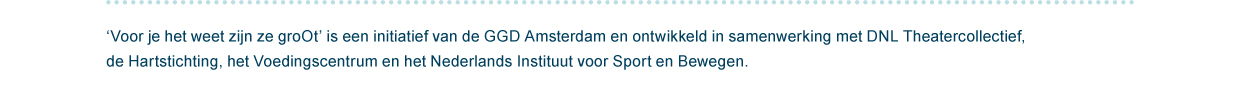 